Bari, 10 giugno 2020	Al Direttore Generale ASL BA	Dr. A. Sanguedolce	Al Direttore DSM ASL BA	Dr. D. Semisa	Al Direttore DSS n.14 ASL BA	Dr. V. Gigantelli	Al Direttore URP ASL BA	Dr. S. Armando							Ai Sigg. Rappresentanti/DelegatiAssociazioni accreditate ASL Bari Loro sedi Convocazione Assemblea delle Associazioni Straordinaria del CCM ASL Bari(ex art. 5 - Regolamento CCM ASL Bari)Si nvitano le SS.VV.ill.me. all’Assemblea delle Associazioni, il giorno 16 giugno 2020 alle ore 15.30 in Videoconferenza collegandosi al seguente LINK:https://call.lifesizecloud.com/1173855   Codice d’accesso: 1818  (vedi istruzioni all.to 1)Per la trattazione dei seguenti punti all’ O.d.G.:1) Chiarimenti e aggiornamento sulle richieste  del 25 maggio comunicate al DG dr. Sanguedolce  con lettera del Presidente del CCM M. Chimenti (all.to 2);2) ratifica nuova organizzazione delle Aree Sovradistrettuali ASL BA come anticipata su chat CCM dell'8 giugno (vedi all.to 3 e 4);3) elezione dei rappresentanti e supplenti della Sezione Plenaria.In ottemperanza alle disposizioni regionali relative al CORONAVIRUS 19 e in alternativa alle procedure elettive fin’ora adottate,  nell’osservanza del Regolamento del CCM ASL Bari e per gli effetti di cui agli art.li  n.6 - co.2 e co.8 e all’art. n.7 -co.1,  si invitano le Associazioni a inviare per email a questo Ufficio di Segreteria: segreteria.ccm@asl.bari.it   il nominativo del poprio Candidato a rappresentare in Assemblea Plenaria.				Il Presidente del CCM 				Mario Chimenti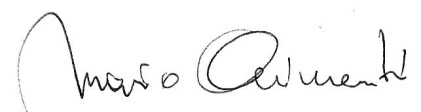 